                                   VALESKA Email: valeska.341993@2freemail.com Location: Burjuman, U.A.ECAREER OBJECTIVE:Undertake responsibility in a Service industry and carry the function with zeal and relented enthusiasm in ensuring successful execution of the entrusted responsibility. Ready to learn and always ready to take up new assignments and challenges. KEY STRENGTHS: A customer service oriented professional with over 3 years of experience with an ability to delegate and work effectively with different persons. Ability to work under pressure and effectively work together as part of a team. PROFESSIONAL EXPERIENCE:Company:  Tech Mahindra Business Services (May 2014 till January 2017)Designation: Trainer/Customer Care/Fraud Operations AdvisorDetailed Job DescriptionHandling Incoming and outgoing phone calls prompt response to e-mails, messages, any enquiriesProviding First Call Resolution and receiving positive feedback from Surveys (NPS)Processing contract orders for 3 Global Services based in IrelandData verification based on which a final call had to be takenWorking with different computer programs (Word, Excel, PowerPoint, etc.)Internally posted as a Trainer Currently training batches for Fraud OperationsPreparation of reports of trainee’s weekly performance and a daily update on achievementsCompany:  Serco Global Services (June 2012 till January 2014)Designation: Senior Customer Service Executive	Detailed Job DescriptionInitially worked for upselling (sales) for a UK base company known as Ideal Shopping DirectAchieved the monthly targets and was one of the top performersBased on requirement and seeing my performance was asked to support Customer ServicesMentored new batches and reported on their progressEDUCATIONAL QUALIFICATIONS:PERSONAL DETAILS:Date of Birth: 11th October, 1992Marital status: SingleNationality: IndianREFERENCES: Same will be furnished on request.I hereby declare that the above written particulars are true to the best of my knowledge and belief. Thanking you in Anticipation.Yours faithfully,Valeska DEGREEINSTITUTE YEAR OF PASSINGBachelor of ArtsMumbai University                2016HSCSt. Andrews College, Bandra                2010SSCSt. Joseph School, Bandra                2008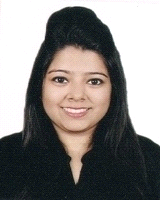 